REFORMULATED Neroli & Ylang YlangNOTES:  Maximum Fragrance Load is 10% Delete ‘Candle’ or ‘Melt’ as appropriateText in red is optional and may be removedThis CLP template is for the REFORMULATED Neroli & Ylang YlangNeroli & Ylang Ylang Candle / Melt(Linalool)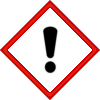 Warning:May cause an allergic skin reaction.  Harmful to aquatic life with long lasting effects.Avoid breathing vapour or dust.  Avoid release to the environment.  Wear protective gloves.   IF ON SKIN:  Wash with plenty of soap and water.  If skin irritation or rash occurs:  Get medical advice/attention.    Wash contaminated clothing before reuse.  Dispose of contents/container to approved disposal site in accordance with local regulations.Contains: Acetyl cedrene, Citronellol, Eugenol, Geraniol, Linalyl acetate, Nerol, Tetramethyl acetylocathydronaphthalenes, beta-Caryophyllene. May produce an allergic reaction.Company Name, Company Address, Company Telephone Number